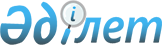 О внесении дополнения в постановление Правительства Республики Казахстан от 22 апреля 2008 года № 373Постановление Правительства Республики Казахстан от 16 сентября 2009 года № 1384

      В соответствии со статьей 7 Закона Республики Казахстан от 27 января 1996 года "О недрах и недропользовании" Правительство Республики Казахстан ПОСТАНОВЛЯЕТ:



      1. Внести в постановление Правительства Республики Казахстан от 22 апреля 2008 года № 373 "Об утверждении перечня участков недр, подлежащих выставлению на конкурс" (САПП Республики Казахстан, 2008 г., № 21, ст. 200) следующее дополнение:



      перечень участков недр, подлежащих выставлению на конкурс, утвержденный указанным постановлением:



      дополнить строкой, порядковый номер 14, следующего содержания:

"                                                                ".



      2. Настоящее постановление вводится в действие по истечении десяти календарных дней со дня первого официального опубликования.      Премьер-Министр

      Республики Казахстан                       К. Масимов
					© 2012. РГП на ПХВ «Институт законодательства и правовой информации Республики Казахстан» Министерства юстиции Республики Казахстан
				14.ФосфоритыМесторождение

Гиммельфарбс-

коеЖамбыл-

скаяКоординаты

центра43032' 69033'Добыча